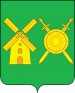 Управление образованияадминистрации  Володарского муниципального районаНижегородской областиПРИКАЗ03  октября   2018  года                                                                                                № __308__О проведении муниципального конкурсапрофессионального мастерства «ПРОФИ - 2019»В соответствии с планом работы Управления  образования администрации Володарского муниципального района на 2018-2019 учебный год, Порядком проведения муниципального конкурса профессионального мастерства «ПРОФИ», утвержденным приказом Управления образования  от 06.10.2015г. № 322,  с целью выявления творческих педагогов, их поддержки и поощрения, распространения инновационного опыта лучших педагогов Володарского муниципального района,  развития творческой деятельности педагогических работников по обновлению содержания образования ПРИКАЗЫВАЮ:Организовать подготовку и проведение муниципального конкурса профессионального мастерства «ПРОФИ-2019» в соответствии с Положением о конкурсе.Утвердить состав оргкомитета и экспертных комиссий  Конкурса «ПРОФИ-2019»( приложение 1).Утвердить сроки предоставления конкурсных материалов  в Оргкомитет конкурса( приложение 2).Утвердить план информационно-методического сопровождения конкурса ( приложение 3).Руководителям образовательных организаций создать условия для подготовки и участия  педагогов в  муниципальном конкурсе.Ответственность за исполнение приказа возложить на заведующего информационно-диагностическим кабинетом Жиганову Л.В.Начальник Управления  образования                                                    Н.Г. Соловьева Приложение 1к приказу Управления  образования№  ____  от 03.10.2018г.Организационный комитет конкурса:Обеспечивает организационное и информационное сопровождение конкурса:направляет информацию в образовательные организации об объявлении конкурса;устанавливает порядок проведения и критерии оценивания материалов, представленных на конкурс;определяет порядок, форму, место и дату проведения финала конкурса;обеспечивает организацию и проведение конкурса на всех этапах;информирует педагогическую общественность о результатах конкурса.предоставляет информацию о ходе конкурсных испытаний в СМИ и на сайт Управления образованияСостав организационного комитета муниципального конкурса профессионального мастерства «ПРОФИ-2019»Соловьева Н.Г., начальник Управления   образованияПавлова О.В., зам. начальника Управления образованияЖиганова Л.В., заведующий информационно-диагностическим кабинетомЛысова О.О., консультант Управления образованияБердникова Е.Г., методист информационно-диагностического кабинетаЭкспертная комиссия конкурса:Осуществляет экспертизу конкурсных материалов участников первого (заочного)  и  второго (очного) этапов конкурса в соответствии с критериями оценки, выстраивает рейтинг участников по сумме выставленных баллов, представляет в оргкомитет конкурса. Состав экспертных комиссиймуниципального конкурса профессионального мастерства «ПРОФИ-2019»Номинация «Руководитель года»Соловьева Н.Г., начальник Управления образованияПавлова О.В., заместитель начальника Управления образованияСавина Е.Н., ведущий специалист Управления образованияЛысова О.О., ведущий специалист Управления образованияНоминация «Учитель года»Бердникова Е.Г., методист  информационно-диагностического кабинетаВласенко Т.Н., методист  информационно-диагностического кабинетаЖиганова Л.В., заведующий информационно-диагностическим кабинетомПаникарова Е.В., методист  информационно-диагностического кабинетаНоминация «Воспитатель года»Лысова О.О., консультант  Управления образованияКорнилова Н.Ю., ст. воспитатель МАДОУ д/с № 2Макарычева Н.Н., воспитатель МБДОУ д/с № 8Ракова Т.В., методист МБДОУ д/с № 1Номинация «Дебют  года»Жиганова Л.В., заведующий информационно-диагностическим кабинетомБердникова Е.Г., методист  информационно-диагностического кабинетаПаникарова Е.В., методист  информационно-диагностического кабинетаВласенко Т.Н., методист  информационно-диагностического кабинетаНоминация «Классный руководитель года»Касаткина И.В., методист  информационно-диагностического кабинетаЖиганова Л.В., заведующий информационно-диагностическим кабинетомПаникарова Е.В., методист  информационно-диагностического кабинетаВатулина Н.А., заместитель директора МАОУ сш № 3Номинация «Педагог-психолог  года»Жиганова Л.В., заведующий информационно-диагностическим кабинетомВласенко Т.Н., методист  информационно-диагностического кабинетаДудникова С.А., руководитель РМО  педагогов-психологов, МАОУ сш № 8Номинация «Педагог дополнительного образования  года»Касаткина И.В., методист  информационно-диагностического кабинетаПаникарова Е.В., методист  информационно-диагностического кабинетаУчуватова Т.Ю.,  заместитель директора МБУ ДО ДДТИванова Н.А., методист МБУ ДО ДДТВаськевич Т.В., учитель МБОУ сш № 2, победитель конкурса ПРОФИ-2018 в номинации «Педагог дополнительного образования  года»Приложение 2к приказу Управления  образования№ ___ от 03.10.2018г.Сроки предоставления конкурсных материалов Приложение 3к приказу Управления образования№  ____ от 03.10.2018г.План информационно-методического сопровождения КонкурсаЭтапы конкурсаКонкурсные материалы Работа комиссииПервый (заочный) этапдо 13 ноября 2018 года1.Заявление на участие в муниципальном конкурсе2.Представление образовательной организации 3.Портфолио участника ( для участников  номинации «Дебют года» - эссе «Я-учитель»). 14.11- 24.11. 2018 г.представление результатов27.11. 2017 г. Второй (очный) этап16-17 января 2019 годаНоминация  «Учитель года»22-23 января 2019 годаНоминация «Воспитатель года»24 января 2019 годаНоминация «Педагог-психолог года»5 февраля 2019 годаНоминация «Классный руководитель года»15 февраля 2019 годаНоминация «Руководитель года»19 февраля 2019 годаНоминация «Педагог дополнительного образования года»Номинация «Дебют года»01-15  февраля 2019г Номинации «Учитель года», «Воспитатель года», «Педагог-психолог года», «Классный руководитель года», «Педагог дополнительного образования года»1.Компьютерная презентация практических достижений профессиональной деятельности (личного вклада в развитие образования) педагогического работника  или Интернет-ресурс педагогического работника2. Конспект учебного занятия или воспитательного мероприятия в свете представленного опыта работы  Номинация «Руководитель года»1.Презентация результатов реализации программы развития ОО2.Сценарий педагогического советаНоминация «Дебют года»1.Открытый урок, внеклассное мероприятие, занятие2.Конспект учебного занятия или воспитательного мероприятия в свете представленного опыта работы  ( по согласованию с участником)17.01-01.03.2019г.05.03.2019г.- представление результатов.Определение участников финала конкурса.Третий (очный) этап - финал28 марта  2019№ п/пСодержание деятельностиСроки проведенияМесто проведения Ответственные за проведение 1.Разработка приказа о муниципальном конкурсе профессионального мастерства «ПРОФИ-2018»03.10. 2018г.Жиганова Л.В.2.Информирование о подготовке и проведении конкурса ( Совещание заместителей директоров по УВР)октябрь 2018г.Жиганова Л.В. 3. Размещение информации о Конкурсе на сайте  Управления образования ( приказы, протоколы, методические рекомендации).В течение годаЖиганова Л.В.4.Консультация для членов экспертных комиссийНоябрь 2018г.Бердникова Е.Г.5.Установочный семинар для участников конкурса  «ПРОФИ-2019»Ноябрь 2018г.МАОУ СШ № 3Жиганова Л.В.Бердникова Е.Г.6.Индивидуальные консультации для участников конкурсаДекабрь 2018г-январь 2019г.ИДК, МАОУ СШ № 3Жиганова Л.В.Бердникова Е.Г.Власенко Т.Н.Касаткина И.В.Паникарова Е.В.7.Установочный семинар для участников финала конкурсаМарт  2019г.ИДК, Жиганова Л.В.Бердникова Е.Г.8.Индивидуальные консультации для участников финала конкурсаМарт 2019г.ИДК, МАОУ СШ № 3Жиганова Л.В.Бердникова Е.Г.Власенко Т.Н.Касаткина И.В.9.Совещание заместителей директоров по УВР ( анализ конкурсного движения,  рекомендации по итогам)Апрель 2019г.ИДКЖиганова Л.В.10.Размещение информации об итогах Конкурса в газете «Знамя»Март 2019г.Жиганова Л.В.11.Подготовка журнала «Образование +» по итогам конкурса «ПРОФИ-2019»Апрель 2019г.Жиганова Л.В.Власенко Т.Н.